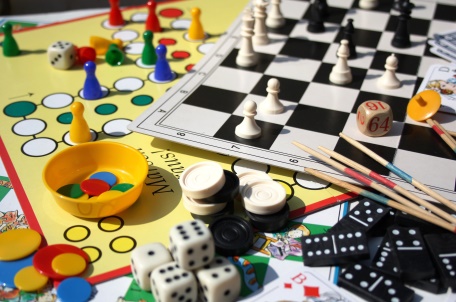 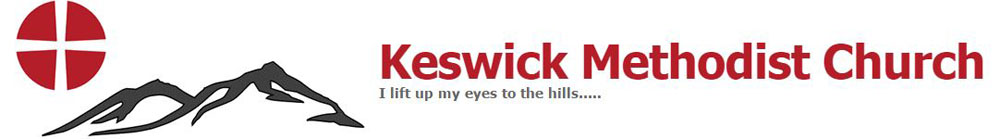 Thursday Lunch Club (T.L.C)21st November 2019A warm welcome awaits you at our 
Thursday Lunch Club at Keswick Methodist Church, Southey Street Come and enjoy some company, meet some 
new friends and have a two-course hot meal 
followed by a film or entertainment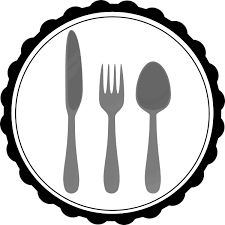 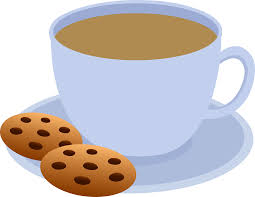 12 noon until 3pmLunch served at 12.15pmCost £4Please call Hilary on 017687 72272or Anne on 07788 990515 to leave your name to say you’re coming (for catering purposes) 
or for more information Looking forward to seeing you!